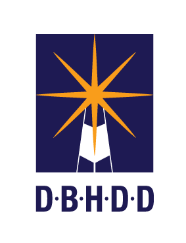 MeetingIDD Advisory Council (DDAC) MeetingDateWednesday, April 27, 2022Time10:00 am – 12:00 pmLocationWebExCall-in Number 1-415-655-0002; (access code): 2331 650 3946 TopicTimeDiscussion FacilitatorWelcome and Introduction10:00 amBruce Lindemann, DDAC ChairRoll CallReview and Approval of AgendaBruce Lindemann, DDAC ChairReview of Minutes from Previous QuarterEstelle Duncan, DDAC SecretaryOpening RemarksRon Wakefield, DBHDDDBHDD IDD Programmatic UpdatesRon Wakefield, Ashleigh Caseman, Christine Gudgin, Jeff Thompson, Olivia Nickens, Allen Morgan, Tawanda Scales, Ron Singleton, Lori CampbellMember UpdatesPublic CommentAdjournment12:00 pmBruce Lindemann, DDAC ChairAttendanceAttendanceBruce Lindemann, DDAC ChairDavid WilburHeather Daily, DDAC Vice-chairShane WellmanEstelle Duncan, DDAC SecretaryJohn Zoller - GuestRiad AkhrasMichelle Schwartz – GuestLynnette BraggDana Lloyd - GuestJeffery CantorDebbie Conway - GuestCaroline ChandlerRon Wakefield-DBHDDGina DiPolitoLori Campbell – DBHDDJune DiPolitoAshleigh Caseman – DBHDDNandi IsaacChristine Gudgin – DBHDDJulie KableAllen Morgan – DBHDDTwana KingJeff Thompson – DBHDDHeidi MooreOlivia Nickens – DBHDDTawanda Scales-DBHDDMEETING NOTES AND REMINDERS